ИЗБИРАТЕЛЬНАЯ КОМИССИЯМУНИЦИПАЛЬНОГО ОБРАЗОВАНИЯПРИРЕЧЕНСКОГО СЕЛЬСКОГО ПОСЕЛЕНИЯВЕРХНЕМАМОНСКОГО МУНИЦИПАЛЬНОГО РАЙОНАВОРОНЕЖСКОЙ ОБЛАСТИР Е Ш Е Н И Еот 04 июля 2019 г.                                                                                 № 4с. ПриречноеОб утверждении схемы семимандатного  избирательного округа для проведения  выборов  депутатов Совета народных депутатов Приреченского сельского поселения В соответствии со статьей 18 Федерального  закона от 12.06.2002 № 67-ФЗ «Об основных гарантиях избирательных прав и права на участие в референдуме граждан Российской Федерации», частью 9 статьи 21 Закона Воронежской области от 27.06.2007 № 87-ОЗ «Избирательный кодекс Воронежской области»,  статьи 14 Устава Приреченского сельского поселения,   избирательная комиссия Приреченского сельского поселения решила:1. Утвердить схему семимандатного  избирательного округа для проведения  выборов депутатов Совета народных депутатов Приреченского сельского поселения согласно приложению.2. Направить настоящее решение в Совет народных депутатов Приреченского сельского поселения. 3. Обнародовать настоящее решение в официальном периодическом печатном издании «Информационный бюллетень Приреченского сельского поселения Верхнемамонского муниципального района Воронежской области» и разместить на сайте администрации Приреченского сельского поселения в сети Интернет.Председатель комиссии  ___________                 В.И. Неповинных Секретарь комиссии        ____________   	         Е.В. КалугинаПриложение к решению избирательной комиссии Приреченского сельского поселенияот 04 июля 2019 года  №4Схема семимандатного избирательного округа для проведения  выборов депутатов Совета народных депутатов Приреченского сельского поселения Место нахождения окружной избирательной комиссии:396460, Верхнемамонский район, с. Приречное, ул. Ленина, дом 79.Номер избирательного округа -1Число избирателей - 609Количество мандатов -7Границы избирательного округа: В границы избирательного округа входит вся территория муниципального образования Приреченского сельского поселения в составе населенного пункта с. Приречное.Графическое изображение схемы семимандатного избирательного округа: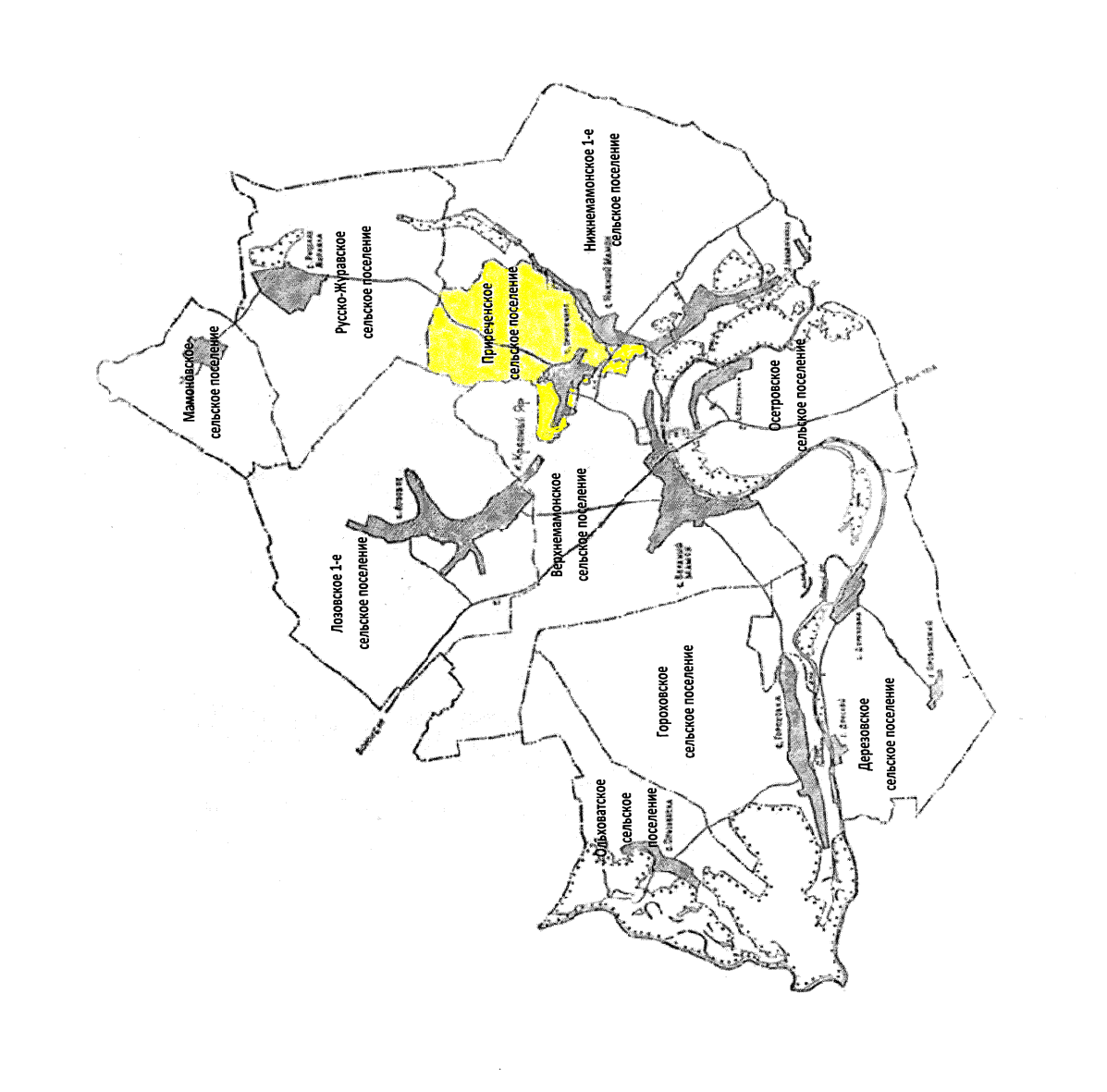 